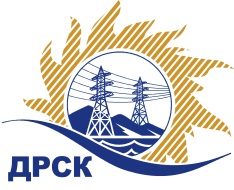 Акционерное Общество«Дальневосточная распределительная сетевая  компания»Протокол заседания Закупочной комиссии по вскрытию поступивших конвертовг. БлаговещенскСпособ и предмет закупки: открытый электронный запрос предложений  на право заключения Договора на поставку «Спецодежда зимняя», закупка 1280 р. 4.2 ГКПЗ 2016 г.ПРИСУТСТВОВАЛИ:  члены  постоянно действующей Закупочной комиссии 2 уровня АО «ДРСК» Информация о результатах вскрытия конвертов:В адрес Организатора закупки поступило 3 (три) Заявки на участие в закупке, конверты с которыми были размещены в электронном виде на Торговой площадке Системы www.b2b-energo.ru.Вскрытие конвертов было осуществлено в электронном сейфе Организатора закупки на Торговой площадке Системы www.b2b-energo.ru. автоматически.Дата и время начала процедуры вскрытия конвертов с заявками участников: 15:00 (время местное) 28.06.2016 г.Место проведения процедуры вскрытия конвертов с заявками участников: Торговая площадка Системы www.b2b-energo.ruВ конвертах обнаружены заявки следующих участников:Ответственный секретарь Закупочной комиссии 2 уровня АО «ДРСК»	М.Г. ЕлисееваИсп. Т.В. Коротаева(4162) 397-205№ 575/МЭ-В28.06.2016№п/пНаименование Участника закупки и его адресЦена заявки на участие в закупке1АО "Меридиан" (603055, г. Нижний Новгород, п. Березовая Пойма, ул. Механизаторов, д. 3)Заявка, подана 26.06.2016 в 16:24
11 832 434,75 руб. без учета НДС (13 962 273,01 руб. с учетом НДС) 2ООО "ГУП Бисер" (153031, г. Иваново, ул. 23-я Линия, д. 13, стр. 1, пом. 1001)Заявка, подана 27.06.2016 в 08:09
12 102 974,00 руб. без учета НДС (14 281 509,32 руб. с учетом НДС) 3ООО "РОСС-ПРОФИТ" (153012, г. Иваново, ул. 3-го Интернационала, д. 35/31)Заявка, подана 27.06.2016 в 08:14
12 290 109,00 руб. без учета НДС (14 502 328,62 руб. с учетом НДС) 